ZADATAK ZA SRIJEDA. 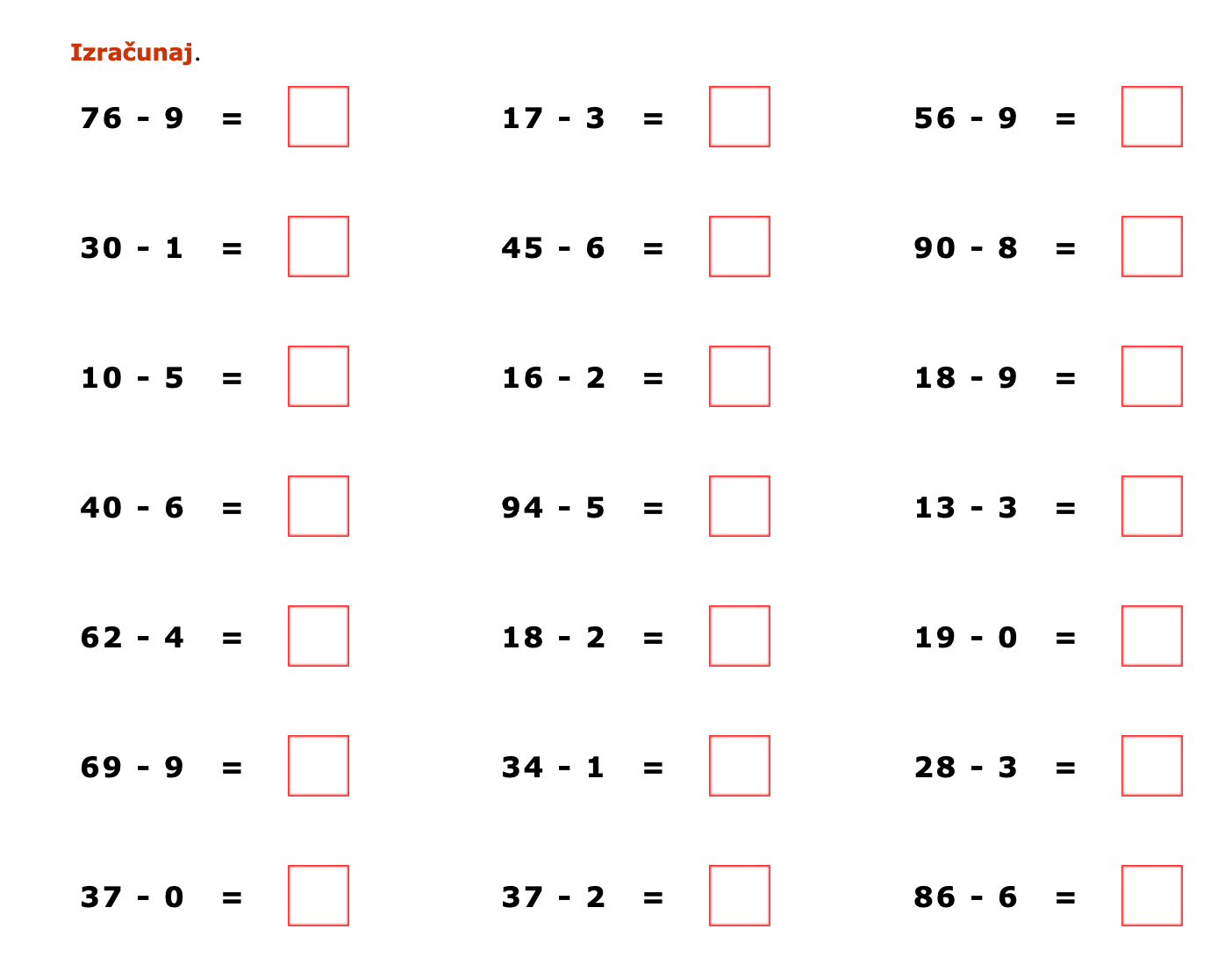 